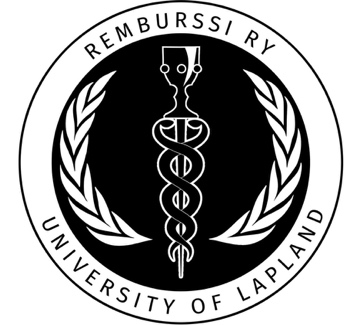 REMBURSSI RY:N SÄÄNTÖMÄÄRÄINEN KEVÄTKOKOUSAika:	26.4.2023 klo 13.00Paikka: 	YTK:n bunkkeri, Lapin yliopistoYliopistonkatu 896300 RovaniemiESITYSLISTAKokouksen avausKokouksen laillisuuden ja päätösvaltaisuuden toteaminenKokouksen toimihenkilöiden valintaEsityslistan hyväksyminen työjärjestykseksiEdellisen toimintakauden 2022 toimintakertomuksen hyväksyminenEdellisen toimintakauden 2022 tilinpäätöksen hyväksyminenTili- ja vastuuvapauden myöntäminenMuut esille tulevat asiatKokouksen päättäminenRovaniemellä 19.4.2023Wilma JokinenPuheenjohtaja, Remburssi ry